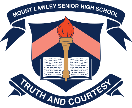 Purpose: To conduct an open ended scientific investigation in order to document findings, draw inferences and attach  new information to previous understandings.(Education Department of Western Australia 1994-5 Stepping Out.)
Mount Lawley Senior High SchoolNotesFocusing
Clarifying what is to be investigated and determining what is already knownThink Time
Identifying subconscious thought may lead to new solutionsConducting
Carrying out the investigationRecording
Noting observations and findingsInterpretingInterpreting findings and linking to previous predictionsReflecting/Consolidating 

Reflecting on procedures and outcomes and building on developing knowledgeApply
Transferring knowledge to new situations